Renishaw anuncia una nueva versión del sistema de medición de 5 ejes multisensor REVO® en EMO 2015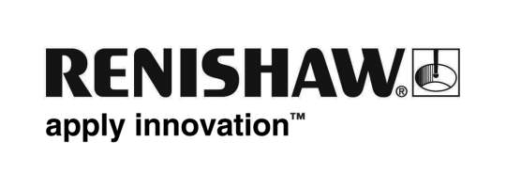 Renishaw se complace en anunciar el lanzamiento de REVO-2, una nueva versión mejorada del revolucionario cabezal de medición de 5 ejes multisensor para máquinas de medición de coordenadas (MMC). REVO-2 con el nuevo control para MMC UCC S5, fabricado a partir del exitoso sistema multisensor REVO, cuenta ahora con mayores prestaciones y mejores comunicaciones para gestionar los últimos sensores REVO, como la sonda de medición de visión RVP. El cabezal también cuenta con una gama de movimientos más amplia en el eje A negativo, que facilita el acceso a las piezas y reduce la complejidad de reglaje de los palpadores.REVO-2 incorpora ATOM™ de Renishaw, un sistema de encóder incremental óptico sin contacto que combina de forma exclusiva la miniaturización con una alta durabilidad y un rendimiento metrológico excepcional. ATOM es la cabeza lectora más pequeña del mundo que utiliza ópticas de filtrado. Alcanza velocidades de 20 m/s (29.000 rpm en un disco de 17 mm) con resoluciones hasta 1 nm (0,004 arcosegundos en un disco de 108 mm) con una gama de reglas lineales y rotatorias (angulares) de acero inoxidable y cristal.REVO-2 es el único sistema de inspección MMC que controla simultáneamente el movimiento de tres ejes máquinas y dos de cabezal, mientras obtiene los datos de la pieza de trabajo mediante una gama de sondas táctiles 2D y 3D, de medición de acabado de superficie y ahora también, de visión sin contacto. El novedoso diseño del cabezal incorpora la tecnología de medición láser y transmisión de señal eléctrica, que permite una medición precisa de la pieza a una velocidad de captura de datos sumamente alta. El sistema de medición de 5 ejes elimina la mayoría de los errores dinámicos no deseados relacionados con el movimiento la máquina, ya que el cabezal de medición realiza la mayor parte del trabajo.  Puesto que el cabezal es mucho más ligero y dinámico de la MMC, es capaz de seguir los cambios en la geometría de la pieza sin introducir los perjudiciales errores dinámicos. El sistema multisensor REVO-2 se gestiona desde la misma interfaz compatible I++ DME del producto original REVO. Como reconocimiento a las espectaculares ventajas que la revolucionaria tecnología de medición de 5 ejes aporta a la inspección de piezas en MMC, el sistema REVO ha recibido múltiples galardones internacionales.Del 5 al 10 de octubre de 2015, los visitantes de EMO 2015, podrán asistir a las demostraciones del nuevo sistema REVO-2 que Renishaw realizará en el pabellón 5, stand D15.Para más información, visite www.renishaw.es/cmm.-Fin-